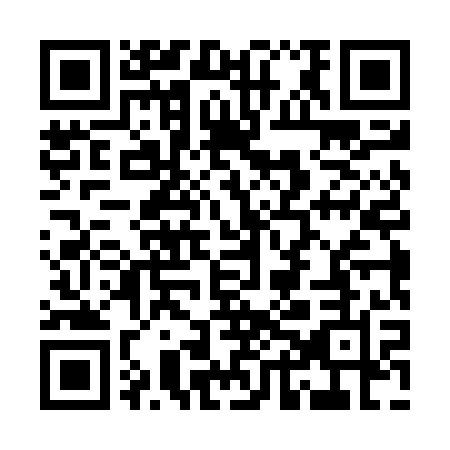 Ramadan times for Bakova Mogila, BulgariaMon 11 Mar 2024 - Wed 10 Apr 2024High Latitude Method: Angle Based RulePrayer Calculation Method: Muslim World LeagueAsar Calculation Method: HanafiPrayer times provided by https://www.salahtimes.comDateDayFajrSuhurSunriseDhuhrAsrIftarMaghribIsha11Mon5:085:086:4312:344:396:266:267:5512Tue5:075:076:4112:344:406:276:277:5613Wed5:055:056:3912:344:416:296:297:5814Thu5:035:036:3812:334:426:306:307:5915Fri5:015:016:3612:334:436:316:318:0016Sat4:594:596:3412:334:446:326:328:0217Sun4:574:576:3212:324:446:336:338:0318Mon4:554:556:3112:324:456:356:358:0419Tue4:544:546:2912:324:466:366:368:0520Wed4:524:526:2712:324:476:376:378:0721Thu4:504:506:2512:314:486:386:388:0822Fri4:484:486:2312:314:496:396:398:0923Sat4:464:466:2212:314:506:406:408:1124Sun4:444:446:2012:304:516:426:428:1225Mon4:424:426:1812:304:526:436:438:1326Tue4:404:406:1612:304:526:446:448:1527Wed4:384:386:1512:304:536:456:458:1628Thu4:364:366:1312:294:546:466:468:1829Fri4:344:346:1112:294:556:476:478:1930Sat4:324:326:0912:294:566:496:498:2031Sun5:305:307:081:285:577:507:509:221Mon5:285:287:061:285:577:517:519:232Tue5:265:267:041:285:587:527:529:253Wed5:245:247:021:275:597:537:539:264Thu5:225:227:011:276:007:547:549:275Fri5:205:206:591:276:017:567:569:296Sat5:185:186:571:276:017:577:579:307Sun5:165:166:551:266:027:587:589:328Mon5:135:136:541:266:037:597:599:339Tue5:115:116:521:266:048:008:009:3510Wed5:095:096:501:256:058:018:019:36